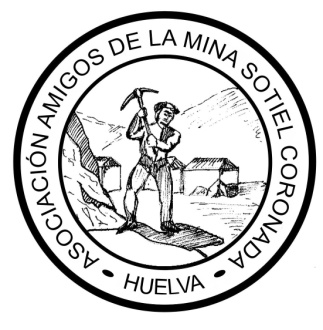 FORMULARIO DE INSCRIPCIÓN SOCIO/ASotiel Coronada, a            de                          de 202 _ Firmado:  				DATOS PERSONALESDATOS PERSONALESNOMBRE:                                                   APELLIDOS:D.N.I.:                                                         FECHA DE NACIMIENTO:NOMBRE:                                                   APELLIDOS:D.N.I.:                                                         FECHA DE NACIMIENTO:DATOS DE CONTACTODATOS DE CONTACTODOMICILIO: CÓDIGO POSTAL:                     POBLACIÓN:                                    PROVINCIA:TELÉFONO:                                CORREO ELECTRÓNICO:DOMICILIO: CÓDIGO POSTAL:                     POBLACIÓN:                                    PROVINCIA:TELÉFONO:                                CORREO ELECTRÓNICO:CUOTA       Cuota anual de 12€. Ingreso en la cuenta de la Asociación Amigos de la Mina de Sotiel Coronada, CC ES42 2103 0577 1100 3000 4550, indicando el nombre del socio.       Cuota anual de 60€ [Patrocinadores]. Ingreso en la cuenta de la Asociación Amigos de la Mina de Sotiel Coronada, CC ES42 2103 0577 1100 3000 4550, indicando el nombre del socio.       Cuota anual de 12€. Ingreso en la cuenta de la Asociación Amigos de la Mina de Sotiel Coronada, CC ES42 2103 0577 1100 3000 4550, indicando el nombre del socio.       Cuota anual de 60€ [Patrocinadores]. Ingreso en la cuenta de la Asociación Amigos de la Mina de Sotiel Coronada, CC ES42 2103 0577 1100 3000 4550, indicando el nombre del socio.